Exercice 1 : Dictée de nombres (écris en chiffres les nombres dictés)………………………………………………………………………………………………………………………………………………………….………………………………………………………………………...Range ces nombres dans l’ordre décroissant.……………………………………………………………………………………………………………………………………………………………………………………………………………………………………Exercice 2 : Compare les nombres de chaque ligne en utilisant les symboles <, >, =6097…. 9706 (2x9) + (7x100)  + 1 ……. (7x100)  + (3x6)  + 2        8 centaines  2 dizaines   14 unités   ……   8 43    2 968  .…. (2 x 1000) + (6x10) + (8x1)  + (9x100)Exercice 3 : Relie chaque proposition au nombre correspondant.100 + 100 + 10  + 70  +  4 +100  +  4                                                     (6 x 100) + (5x10) + 11        6 centaines 6 dizaines 1 unité                                                             30 + 50  + 300  + 5   + 3 Exercice 4 : Place des nombres sur la droite graduée comme dans l’exemple (181).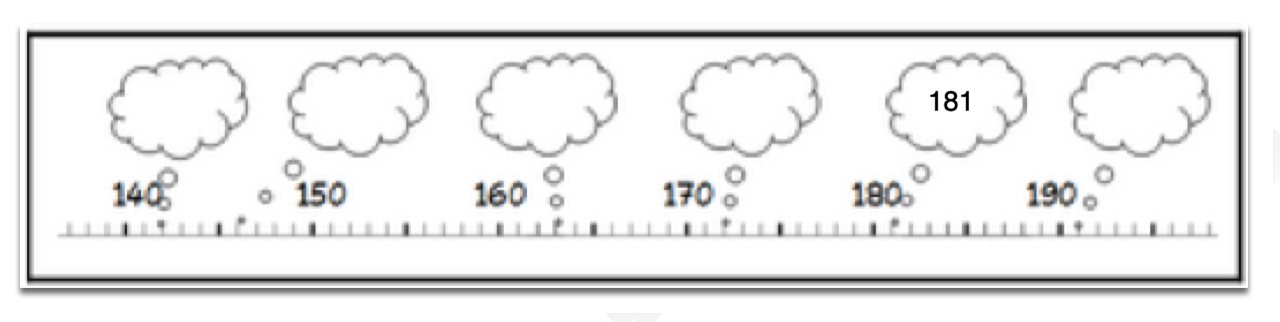 Exercice 5 : Calcule mentalement :    ______         b)  ______         c)  ______          d)  ______          e)  ______      f) ______Exercice 6 : Pose et effectue les opérations suivantes.       3703 + 258      ;     709 - 182        ;     puis au choix : 327 x 45   ou   327 X 5Exercice 7 : Résous ce problème :Espace et géométrieExercice 8 : A l’aide du texte ci-dessous, retrouve le tétraèdre parmi les figures ci-dessous, puis nomme les autres solides que tu connais.« Je suis composé de 4 faces, je possède 4 sommets et 6 arrêtes, je suis un tétraèdre » 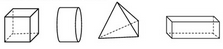   ……….………….        ……….………….     ……….………….                      …….……….………….Exercice 9 : Trace une droite, et place sur cette droite deux points A et B séparés par une distance de 5 cm.Exercice 10 : Complète ce dessin de façon à obtenir un carré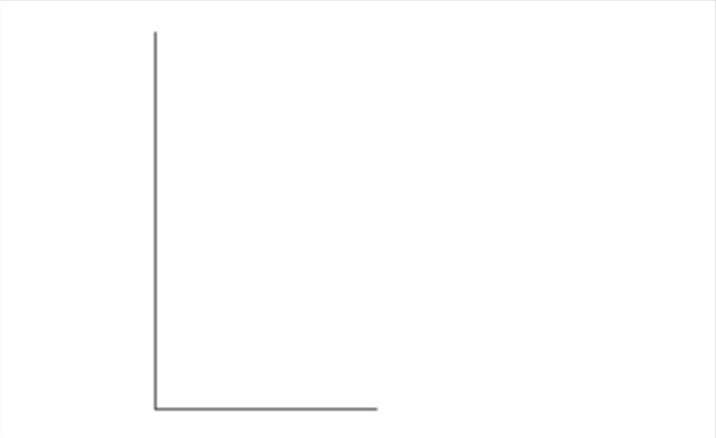 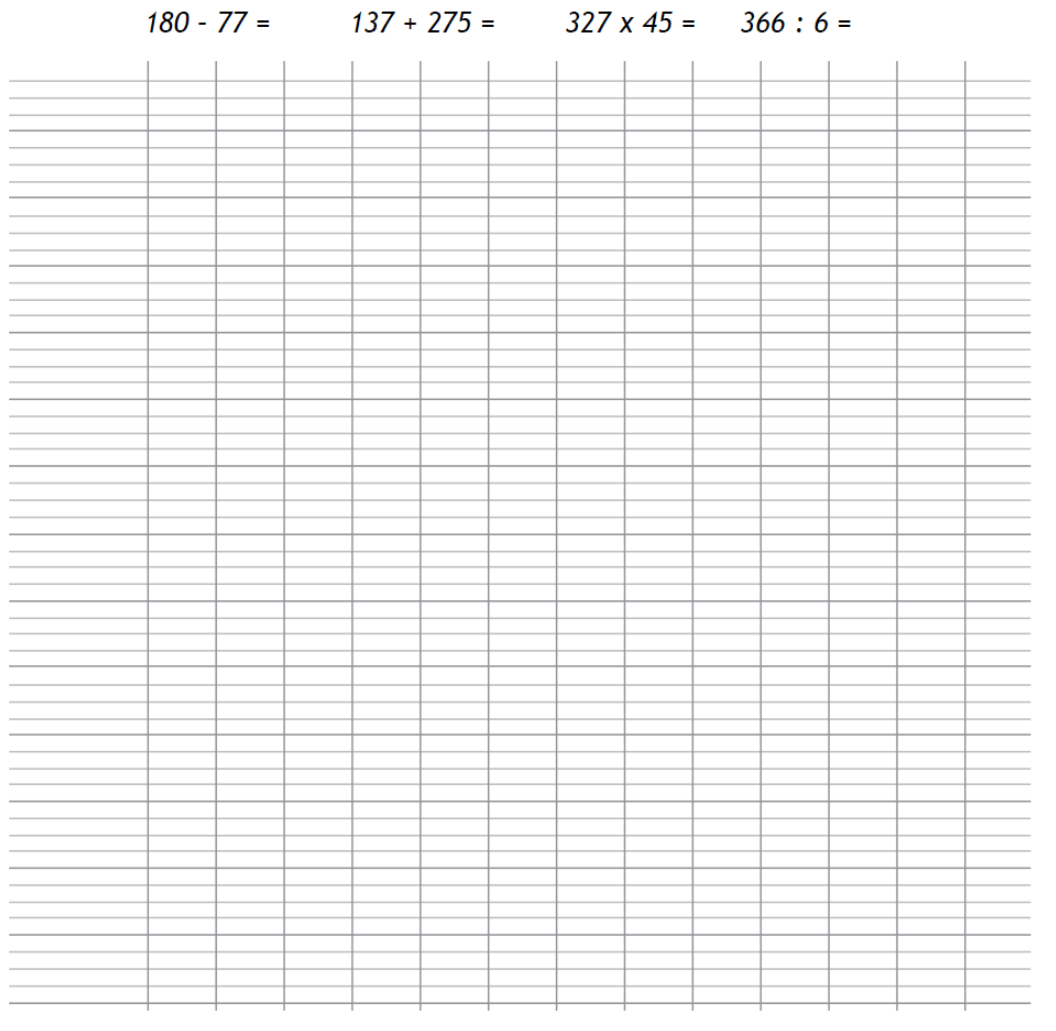 Pendant la récréation, Noémie a gagné  23 billes bleues et 14 billes vertes. Arthur a gagné 32 billes bleues et 8 billes vertes. Qui a gagné le plus de billes en tout ? de combien ?Tes calculs, ta recherche : Ta réponse :…………………………………………………………………………………………………………………